Algebra 2H: Relations, Functions, GraphsGroup AThere are 20 questions in this test, each worth 2pts .There are 2 additional extra-credit questions, each worth 1pt.You have 45 minutes to complete the test (more if you have accommodations).=== Start of testFor each of the following, choose the most specific name from “Relation”, “Function”, or “1-to-1 function”:1)             a)   Relation			b)  Function			c) 1-to-1 function2)             a)   Relation			b)  Function			c) 1-to-1 function3)             a)   Relation			b)  Function			c) 1-to-1 function4)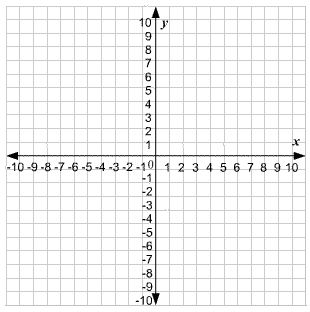 a)   Relation			b)  Function			c) 1-to-1 function======Find the equation for the following lines:5)  With slope  = -2   and y-intercept = 1.   Give your result in slope-intercept form.6)   Through (3,-2)  with slope = 2.   Give your result in slope-intercept form.7)   Through (2,1)  and  (1,-2).  Give your result in slope-intercept form.8)   Perpendicular to the line , and having x-intercept 5. Give your result in slope-intercept form.9) Parallel to the line   , and containing the point . Give your result in slope-intercept form.10) Perpendicular to the line , and having y-intercept 5. Give your result in slope-intercept form.11) Write in standard form the equation       12)  What is the slope of the line going through the points         and      ?13) What is the slope of the line given by    ?14)  During the summer, I wanted to try a new Gym. The Gym had two plans:a. Plan I:  Registration fee of $100. Then, $50 for each month.b. Plan II: Drop in rate of $12 per visit.Explain (preferably with numbers) your answers to the below:1. If I plan to visit 4 times a month, for three months, which plan should I use?2. If I plan to visit 8 times a month, for three months, which plan should I use?3. Over how many visits a month, for three months,  would plan I be better?===Given the following definitions:     ,             ,                  Find the following:15)      16)     17)    18)    19)    20)   ===Extra-credit21) Two lines are perpendicular, and neither is vertical. How many quadrants must the lines pass through? Explain.22) The picture below describes a right triangle. The 3 sides have slopes denoted as    .What can you say about the value of the  product        ?  See 4 options below. Explain your answer.=== End of test